Publicado en Manzanares El Real-Madrid el 26/01/2021 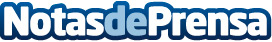 El chef Javier Alonso, jurado de las dos últimas ediciones del Concurso Internacional de Pinchos MedievalesDebido a la pandemia y por ser el último municipio que se ha incorporado a la Red Medieval, Manzanares El Real no ha tenido la oportunidad aún de organizar su primer concurso local de pinchos y tapas Medievales, algo que, la concejalía de Turismo impulsará cuando las circunstancias vuelvan a permitirloDatos de contacto:Javier Bravo606411053Nota de prensa publicada en: https://www.notasdeprensa.es/el-chef-javier-alonso-jurado-de-las-dos Categorias: Nacional Gastronomía Viaje Entretenimiento Turismo Restauración http://www.notasdeprensa.es